«Экспериментирование – познавательное развитие детей дошкольного возраста»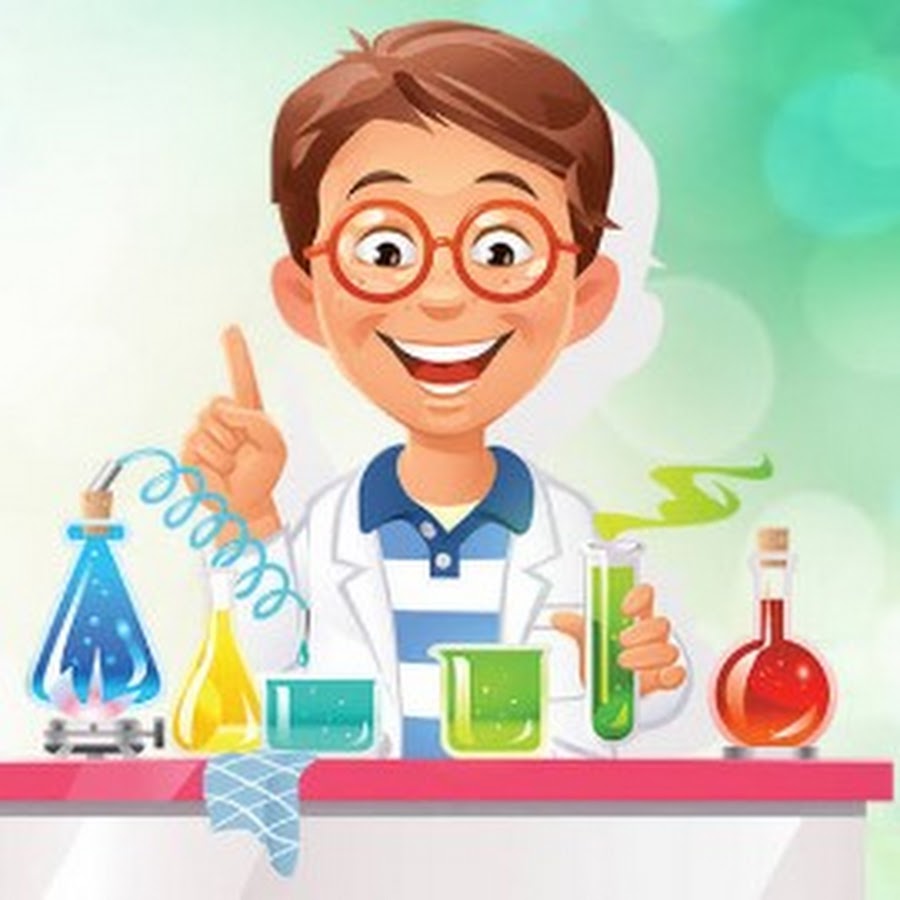 Учитель-логопед: Румянцева Л.С.Рязань 2023Экспериментирование – метод познания закономерностей и явлений окружающего мира, относится к познавательно – речевому развитию. Потребность ребёнка познавать каждый день заключается в тех новых впечатлениях, которые он может получать, а процесс обучения и воспитания в детском саду, как раз направлен на раскрытие в личности ребёнка тех качеств, которые будут ему необходимы для достижения любых целей в будущем. Развивать пытливость ума, знакомить со свойствами предметов при непосредственном наблюдении явлений и процессов, формировать умение планировать и анализировать практическую работу — это задачи современной системы образования. Ребёнок способен к самостоятельному поиску знаний, если педагог подготовил к этому соответствующие условия. Процесс обучения и воспитания в детском саду направлен на раскрытие в личности ребёнка тех качеств, которые будет ему необходимы для достижения любых целей в будущем. Современная система образования в детском саду отходит от способа передачи детям знаний информационным методом (прямая передача от педагога — воспитаннику).Детское экспериментирование – один из методов познавательного развития детей дошкольного возраста.В настоящее время в системе дошкольного образования формируются и успешно применяются новейшие разработки, технологии, методики, которые позволяют поднять уровень дошкольного образования на более высокую и качественную ступень. Одним из таких эффектных методов познания закономерностей и явлений окружающего мира является экспериментальная деятельность.Известно, что ознакомление с каким-либо предметом или явлением дает наиболее оптимальный результат, если оно носит действенный характер.Экспериментальная деятельность дает детям реальные представления о различных сторонах изучаемого объекта, о его взаимоотношениях с другими объектами окружающей среды. Всё потому, что детям дошкольного возраста присуще наглядно–действенное и наглядно – образное мышление, а экспериментирование, как никакой метод, соответствует этим возрастным особенностям. В дошкольном возрасте он – ведущий, а в первые три года – практически единственный способ познания мира. Чем разнообразнее и интенсивнее поисковая деятельность, тем больше новой информации получает ребенок. Тем быстрее и полноценнее он развивается.Экспериментальная работа развивает у детей познавательную активность, появляется интерес к поисково-исследовательской деятельности, стимулирует их к получению новых знаний. Расширяется кругозор, в частности обогащаются знания о природе, о взаимосвязях, происходящих в ней; о свойствах различных материалов, о применении их человеком в своей деятельности.Китайская пословица гласит: «Расскажи – и я забуду, покажи – и я запомню, дай попробовать – и я пойму». Новые знания усваиваются прочно и надолго, когда ребенок слышит, видит и делает сам. Вот на этом и основано активное внедрение детского экспериментирования в практику дошкольного образования.Целью опытно-экспериментальной деятельности в ДОУ является формирование и расширение представлений у детей об объектах живой и неживой природы через практическое самостоятельное познание. Педагог работает в этом направлении во время проведения занятий НОД, на прогулках, тематических досугах, мотивирует к экспериментированию в самостоятельной деятельности. Для опытных исследований организуется предметно-пространственная среда: создаётся уголок исследований, центр экспериментирования или мини-лаборатория. Детское экспериментирование во многом похоже на научное, дети испытывают положительные эмоции от ощущения важности проделанной работы, получения видимых результатов, новой информации.Цели:Развитие у детей познавательной активности, любознательности, стремления к самостоятельному познанию.Развитие словаряОзнакомление детей с явлениями и объектами окружающего мира;Углубление представлений детей дошкольного возраста о живой и неживой природе.Задачи:Формировать у детей способность видеть многообразие мира в системе взаимосвязей.Сочетать показ предмета с активным действием ребенка по его обследованию (ощупывание, восприятие на вкус, запах и т. д.).Учить детей сопоставлять факты и выводы из рассужденийИспользовать опыт практической деятельности с игровой деятельностьюРазвивать у детей мыслительные, моделирующие и преобразующие действияОбразовательные задачи:Познакомить детей со свойствами предмета исследования;Формировать умение делать открытия и выводы;Обучать плавному направленному выходу на предмет.Развивающие задачи:Развивать экспериментальную деятельность;Развивать речь детей;Развивать сенсорные способности, тактильные ощущения, мелкую моторику;Развивать внимание, мышление, памятьВоспитательные задачи:Воспитывать самостоятельность и активность в течение всего занятия;Воспитывать умение слушать друг друга, чувство взаимопомощи, умение работать в коллективе, доброжелательность и отзывчивость.Воспитывать аккуратность в работе.Методы:Проблемно-поисковый метод: активные действия ребенка по обследованию объектов.Наблюдения за объектомПросмотр иллюстрацийБеседа с элементами дискуссииПознавательный рассказ воспитателяЧтение художественной литературы.Проведение опыта, эксперимента.Предметная среда:Лупы, зеркала, весы, веревки, пипетки, линейки, глобус, фонарики, мыло, щетки, губки, желоба, одноразовые шприцы, пищевые красители, песочные часы, ножницы, отвертки, винтики, терка, наждачная бумага, лоскутки ткани, соль, клей, шарики из разного материала, дерево, металл, мел, пластмассаЕмкости: пластиковые банки, бутылки, стаканы разной формы, величины; мерки, воронки, сита, лопатки, формочкиПриродный материал: желуди, шишки, семена, спилы деревьев, камни разной величины, ракушки и т.д.Бросовый материал: пробки, палочки, трубочки, шланги резиновые и т.д.Неструктурный материал: песок, глина, краски, опилки, пенопласт, мел и т.д.Формирование представлений у детей:О предметном мире.О материалах: песок, глина, вода, материал, камни и т.д.О мире растений: выращивание из семян, луковиц, листа.О природных явлениях: ветер, мороз, дождь, снег, туман, роса и т.дЛитератураДеркунская В.А. Игры – эксперименты с дошкольниками. / Центр педагогического образования, 2012Дыбина О.В., Рахманова Н.П., Щетина В.В. Неизведанное рядом. М., 2004Зубкова Н.М. Воз и маленькая тележка чудес. Опыты и эксперименты для детей от 3 до 7 лет/ Издательство «Речь» 2006Иванова А.И. Детское экспериментирование как метод обучения. / Управление ДОУ, N 4, 2004, 4. Исакова Н.В. Развитие познавательных процессов у старших дошкольников через экспериментальную деятельность. / Детство-пресс 2013Короткова Н.А. Познавательно-исследовательская деятельность старших дошкольников. / Ребенок в детском саду. N 3, 4, 5 2003, N 1, 2002 6. Материалы Интернет-сайтов.Организация экспериментальной деятельности дошкольников. / Под. ред. Л. Н. Прохоровой